Disciplina associata al C.O.N.I. – Comitato Olimpico Nazionale Italiano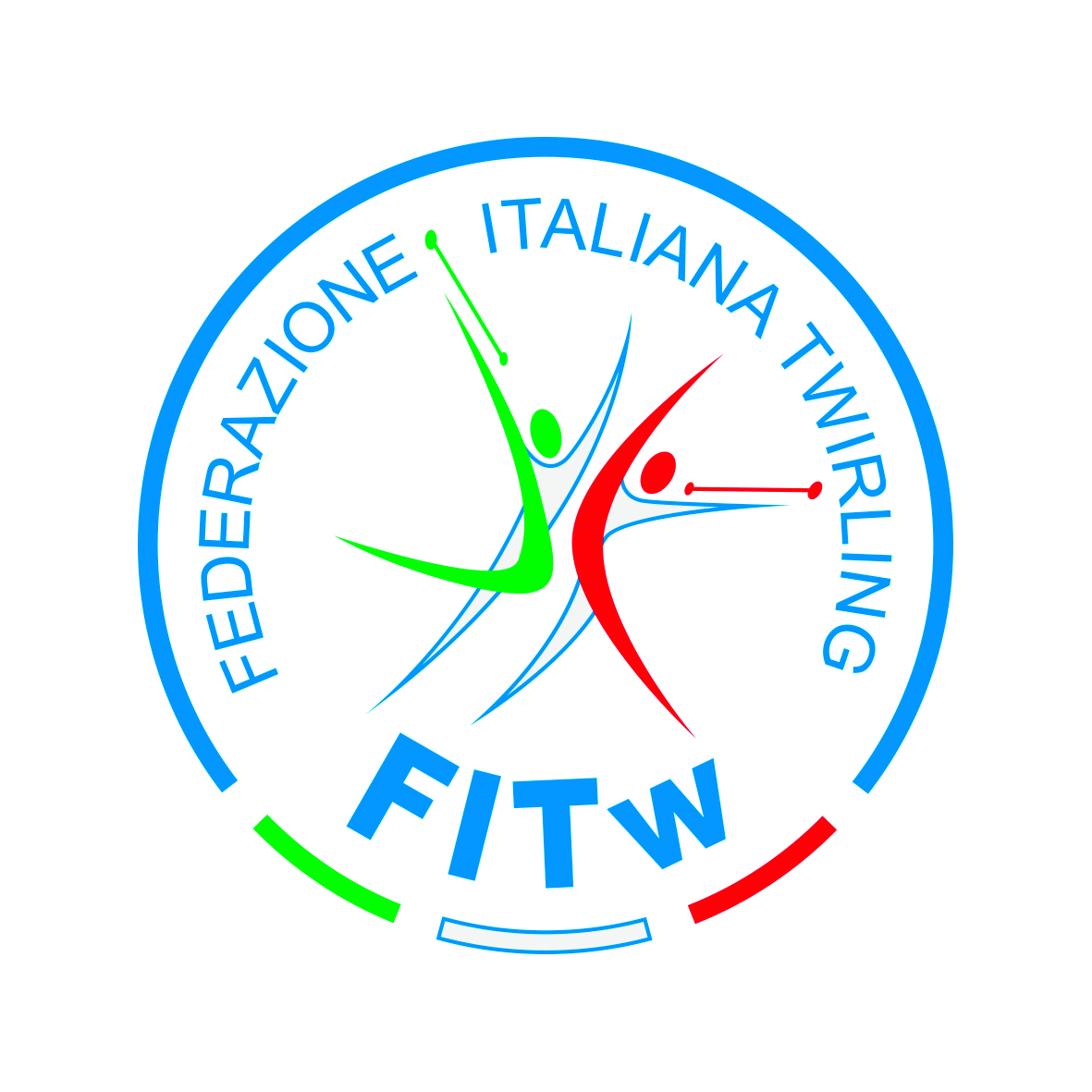 MembrodellaW.B.T.F. – World Baton Twirling Federation	                                                                                                                                                                  MOD. UG002RAPPORTO DEL PRESIDENTE DI GIURIADATI COMPETIZIONEData:      /     /  		Luogo:_____________________COMPOSIZIONE della GIURIA Commento circa l’andamento ed il livello tecnico riscontrato in gara Commento circa l’operato dei giudici PROBLEMI RISCONTRATI (specificare nomi e/o società di appartenenza e motivazione)ULTERIORI PROBLEMI RILEVATI: Data                                                                                                     Firma del PDG________________						___________________________Spazio riservato al Direttore di Giuria NazionaleData ricezione Rapporto PdG        __________________________Il presente modulo dovrà essere inviato via email al Direttore di Giuria Nazionale, ed in copia alla segreteria, entro e non oltre dieci giorni dalla competizione. CAMPIONATO INDIVIDUALE E SQUADRECAMPIONATO INDIVIDUALE E SQUADRECAMPIONATO INDIVIDUALE E SQUADRESPECIALITA’ TECNICHESPECIALITA’ TECNICHE__REGIONALE         __REGIONALE         __FINALE NAZIONALE SERIE C__REGIONALE__FINALE NAZIONALESPECIFICARE REGIONE:SPECIFICARE REGIONE:__FINALE NAZIONALE SERIE BSPECIFICARE REGIONE:__SERIE C   prova n.__SERIE B  prova n.__SERIA A    prova n.Prova n.PDG 1.2.3.4.Con gli atletiCon i tecnici Con il pubblicoCon l’organizzazioneNumero Reclami (allegare il reclamo)AccoltiRespinti 